ПроЄкт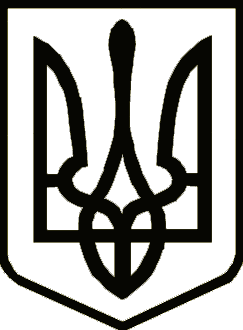 УкраїнаМЕНСЬКА  МІСЬКА  РАДАКОРЮКІВСЬКОГО РАЙОНУЧЕРНІГІВСЬКОЇ ОБЛАСТІ РІШЕННЯ(п’ята сесія восьмого скликання)«__» _____________ 20___ року							№ ____м. МенаЗ метою забезпечення жителів Чернігівщини якісною питною водою та керуючись статтями 26, 59, 60 Закону України «Про місцеве самоврядування в Україні», Менська міська рада Корюківського району Чернігівської області вирішила: 1. Звернутись до Чернігівської обласної ради щодо необхідності розроблення та прийняття Чернігівською обласною радою Програми «Питна вода» спрямованої на забезпечення населення якісною питною водою (Звернення додається).2. Менському міському голові Примакову Г.А. направити Звернення до Чернігівської обласної ради.     Менський міський голова 				          Г. А. ПримаковПроєкт рішення вносять:Депутат Менської міськоїої радиР. О. Бутенко